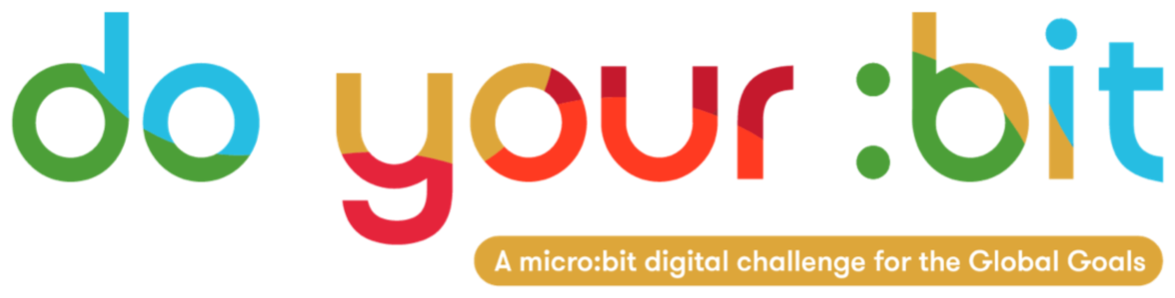 기후변화 대응지속가능발전목표13 - 기후변화 대응이 가이드 자료를 사용해서 지속가능발전목표13, 기후변화 대응에 대해서 학생들에게 소개하세요.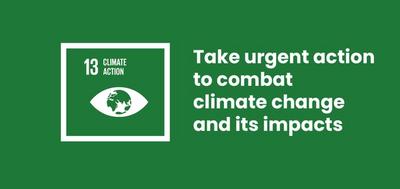 지속가능발전목표13지속가능발전목표13: 기후변화대응은 2015년 만들어진 17개의 UN 지속가능발전목표 중 하나 입니다. 안내 자료를 통해 지속가능발전목표에 대해 더 자세히 살펴볼 수 있습니다.지속가능발전목표13은 기후 변화를 일으키는 산업 폐기물 및 오염을 제한하도록하는 노력과 함께, 어떤 지역의 잦은 태풍 수해 가뭄 발생 등과 같은 기후 변화에 저항하고 대응하는 능력을 키우는 것과 같은 것을 모두 포함하는 것과 같이 폭넓은 주제들을 다룹니다. 기후 변화란 어떤 것일까요?기후 변화는 인간에 의해 만들어진 온실 가스에 의한 전 지구적 온난화 뿐만 아니라, 어떤 지역의 규칙적인 계절이나 날씨 패턴의 변화를 모두 포함합니다. 지구의 지금까지의 긴 역사를 살펴볼 때, 다른 시기들에도 기후 변화는 계속 있었지만, 인간의 영향에 의해 이렇게 급격하게 기후가 변화된 것은 이번이 처음이라고 할 수 있습니다.UN에서는, "기후 변화는 모든 대륙의 모든 나라들에 영향을 줍니다. 각 나라들의 경제에 타격을 주고 그에 따라 그 나라 사람들의 삶에도 영향을 주고 있습니다. 날씨나 계절의 규칙적인 패턴이 바뀌고, 해수면이 상승하고, 날씨와 관련한 재난이나 재해가 더 많이 발생할 수 있습니다.기후 변화는 전 세계적으로 변화하는 문제이지만, 그러한 기후 변화를 막기 위해서 각자의 자리에서 모든 사람들이 함께 노력할 수 있습니다. 예를 들어, 자동차를 타는 대신 자전거를 타거나 걸어다닐 수 있고, 다른 먼 지역에서 생산된 식품 대신 자신이 살고 있는 지역에서 만들어진 음식물을 구입할 수 있으며, 태양 에너지를 사용할 수 있습니다. 이러한 모든 행동들은 기후 변화를 일으킬 수 있는 오염을 줄이는데 도움이 됩니다.활동아래의 예시들은 학생들과 관련하여 지속가능발전목표13을 해결하는데 도움이 될 수 있는 몇 가지 아이디어들입니다. 각각 별도의 독립된 활동으로 진행하거나, 잘 짜여진 수업 계획에 따라 순서대로 진행할 수도 있습니다.활동 1: 학생 환경 운동가학생들은 이 활동을 통해서 환경 운동가들과 그들에 의한 영향과 변화에 대해서 배우게 됩니다.활동 시간 - 15분아래와 같은 질문들을 학생들에게 하고 토론합니다. “여러분들은 어떤 것들을 보호하고 싶나요?” 처음에 다음과 같이 범위를 한정할 수도 있습니다.; 예를 들어, 친구들 중에서, 학교에서, 가족들 중에서 등.그 다음으로 학생들에게  환경운동가에 대해서 설명합니다. 어떤 말인지 아나요? 환경운동가는 특별한 주제들에 대해서 관심을 가진 사람으로서 그 주제가 다른 사람들로부터 더 많은 관심을 받거나, 더 많은 사람들에게 알려질 수 있도록 캠페인 활동을 하는 사람이라는 것을 설명합니다. 학생들이 자신들이 알고 있는 여러 가지 활동가들이나 캠페인들에 대해서 생각할 수 있을까요?그렇다면 다음 동영상을 보여줍니다. 환경운동가들의 이야기와 메시지는 어떤 것들일까요? 여러분들은 그 이야기와 메시지에 대해서 어떻게 생각하나요? 여러분들은 무엇을 할 수 있을까요?https://www.youtube.com/watch?v=2oGKKAMjRfQ활동 2: 지구는 어떻게 변해가고 있나?학생들은 이 활동을 통해서 구글 어스 타임랩스(Google Earth Timelapse)를 사용해서 지구가 어떻게 변화해 왔는지 살펴보게 됩니다.활동 시간 - 15분1. 시작 토론학생들은 지구에 나타난 변화를 살펴보는 시간을 가지게 됩니다. 전 세계 사람들은 기후 변화가 자신이 살고 있는 지역에 영향을 준다는 것을 점차 더 많이 알아가고 있습니다.전 세계 다른 지역의 기후 변화는 어느 정도로 일어나고 있는 것일까요?이 나라는 얼마나 변화했을까요? 학생들은 자신이 살고 있는 곳이 기후 변화에 따라 어떻게 영향을 받고 있는지에 대해서 알고 있을까요?2. 구글 어스 엔진(Google Earth Engine) - 지구 변화 살펴보기구글 어스 타임랩스를 실행시켜 학생들에게 보여줍니다.: 콜롬비아 빙원지역의 타임랩스 변화 사진을 학생들에게 보여줍니다.여러분들은 어떤 것이 보이나요?왜 그런 일들이 일어났을까요?학생들에게 토론 시간을 주고, 구글 어스 타임랩스의 왼쪽 메뉴에 있는 아랍에미리트 연합의 두바이 지역 Costal Expansion 을 살펴보도록 이야기 합니다.그 지역에 어떤 일이 있어났을까요?왜 그런 일들이 일어났을까요? 자연적인 이유일까요? 인간에 의한 이유일까요?긍정적인 변화는 어떤 것들이 있을까요? 예를 들어, 일자리가 만들어지고, 교통이 발달하고, 관광 및 여행할 곳 등이 생겼습니다.이러한 발전에 의해서 영향을 주었을 수도 있는 환경적인 부정적 변화는 어떤 것들이 있을까요? 예를 들어, 인공섬 건설에 따른 천연 자원 소모, 해양 해변 생태계 변화, 바다 오염 등이 있습니다.지속가능발전목표들 중 어떤 것들과 관련이 있을까요?시간이 충분히 더 있는 경우, 학생들에게 타임랩스를 이용해서 (왼쪽 메뉴에서 고를 수 있는) 다른 지역들도 살펴볼 수 있도록 합니다.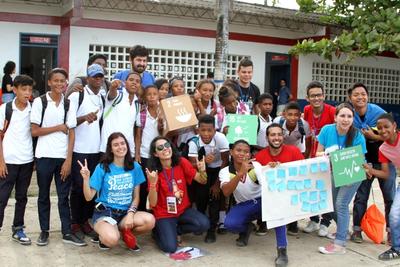 활동 3:  내가 살고 있는 지역은 어떻게 변화했을까? 학생들은 이 활동을 통해서 구글 어스 타임랩스(Google Earth Timelapse)를 사용해서 자기가 살고 있는 지역이 어떻게 변화해 왔는지 살펴보게 됩니다.활동 시간 - 15분구글 어스 타임랩스 를 사용해서 학생들이 살고 있는 지역이 1984년부터 2018년까지 어떻게 변화되었는지 이해할 수 있도록 합니다.검색창을 통해 여러분이 살고 있는 도시를 검색해보세요. 살고 있는 도시에 대한 타임랩스 사진들이 없다면, 각 나라의 수도 도시를 검색해보세요.도시가 어떻게 변화되어 왔는지 살펴보세요. 그 후에 다음과 같은 질문에 답하도록 합니다.어떤 변화들이 보이나요? 도시가 어떻게 변했나요?도시에 숲이나 녹지가 늘어들거나 줄어들었나요?집들이 더 많아졌나요?도로와 교통망이 더 발달했나요?왜 그런 변화들이 생기게 되었을까요?도시가 그렇게 변화되면서 좋은 점들이 보이나요?도시가 계속 그렇게 변화되면 발생하게될 문제들이 보이지는 않나요?여러분들이 살고 있는 도시가 기후변화를 방지하기 위한 노력을 하고 있는 것들이 보이나요? 예를 들어, 자동차 배기가스 공해를 줄이는데 도움이 되는 자전거 도로, 재활용 쓰레기통, 근처 도심 공원들. 